Analyzing Cartoons 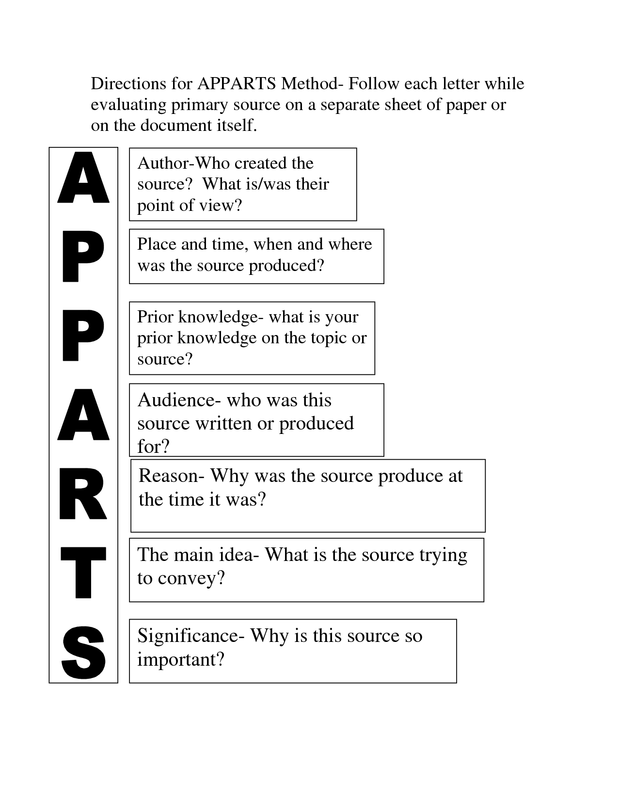 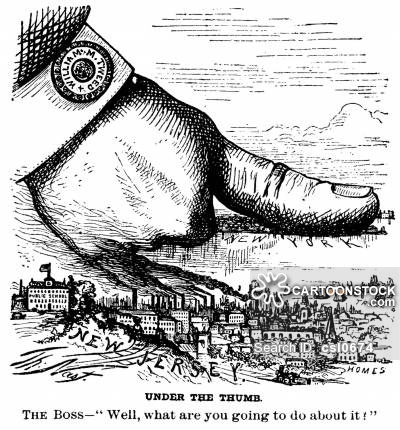 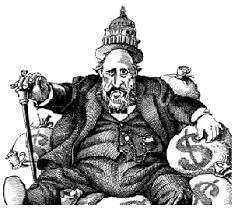 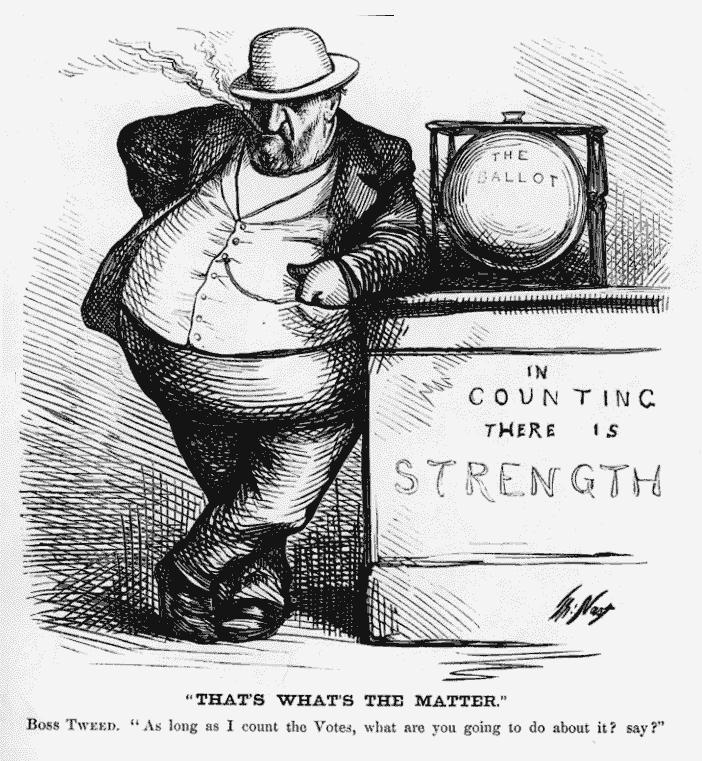 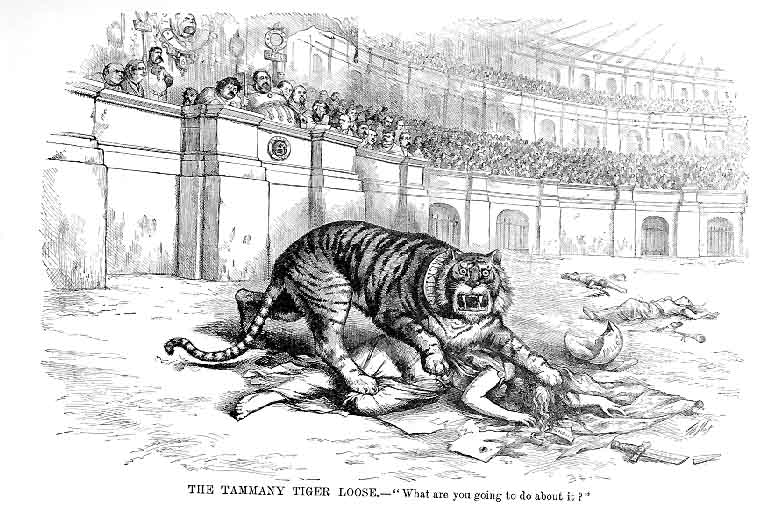 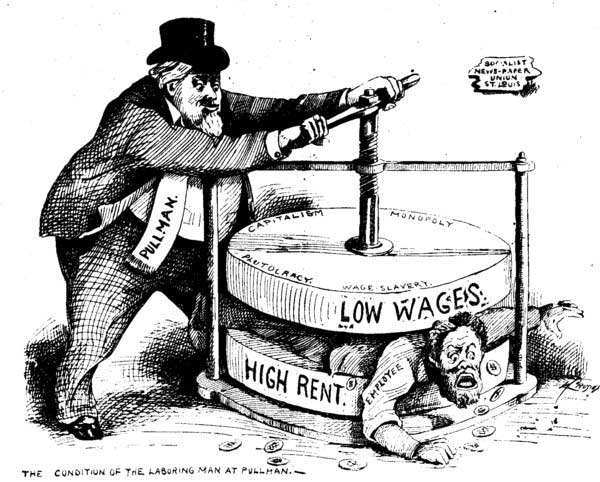 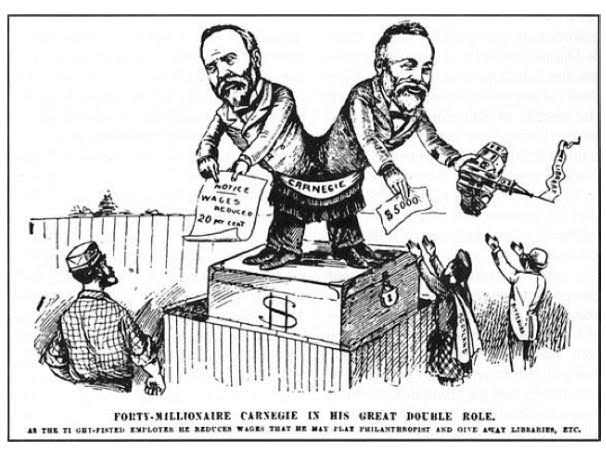 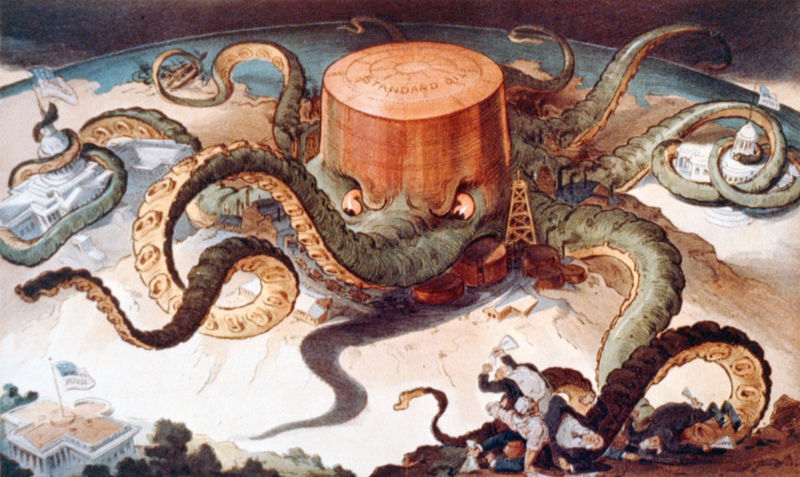 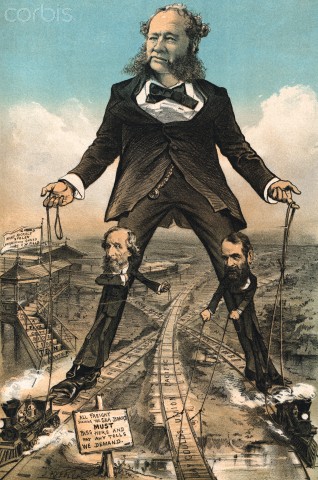 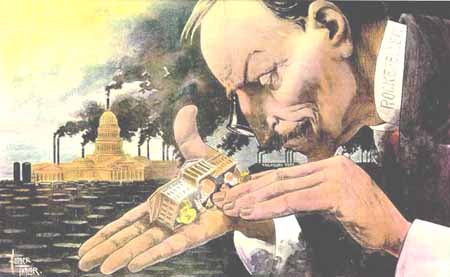 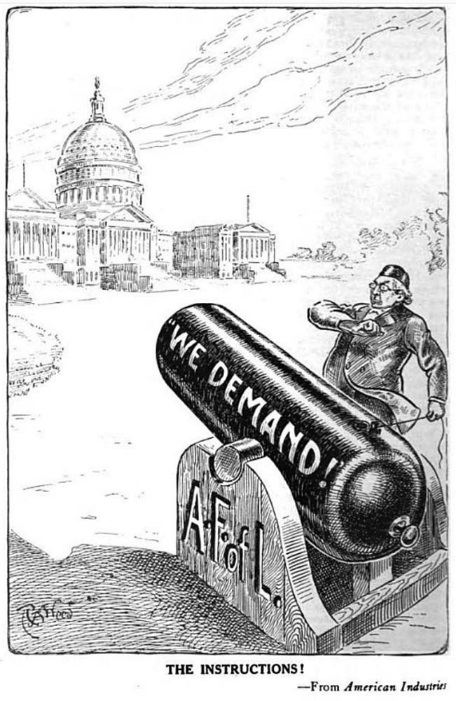 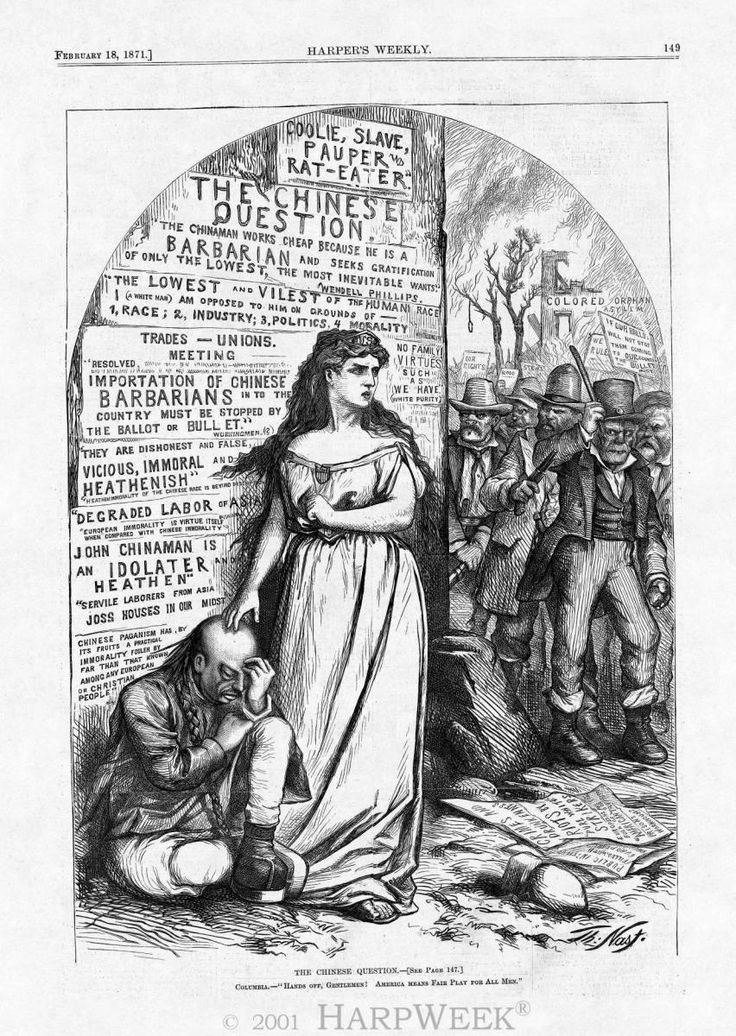 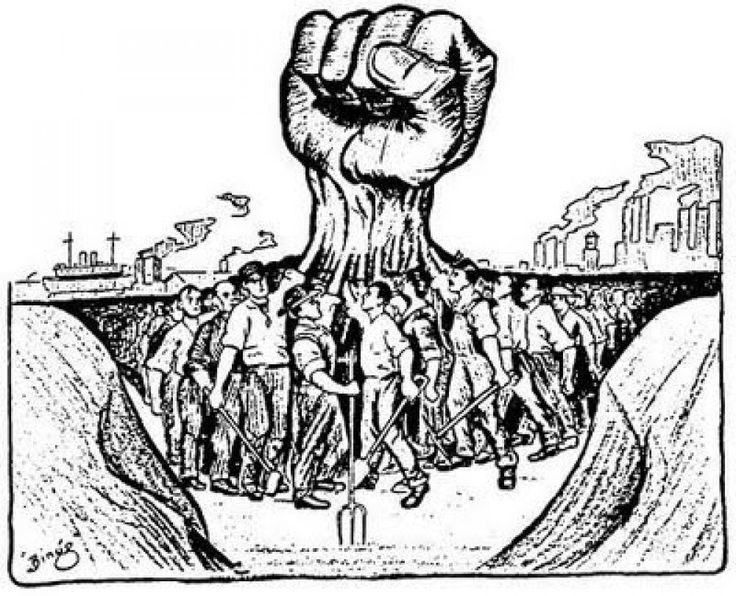 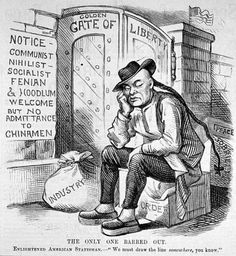 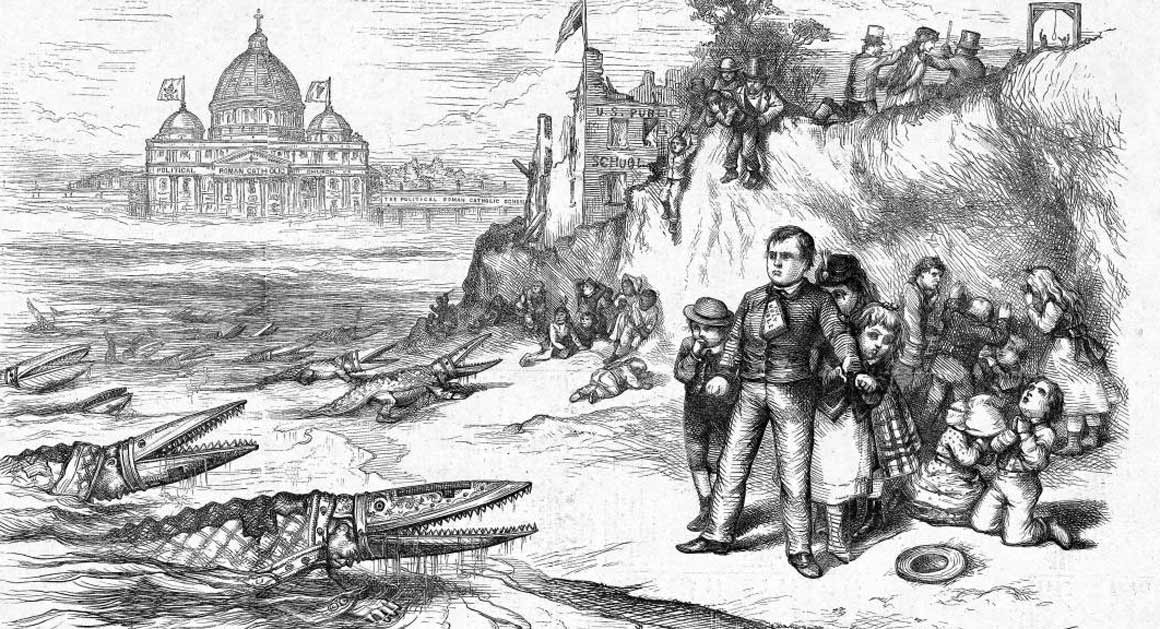 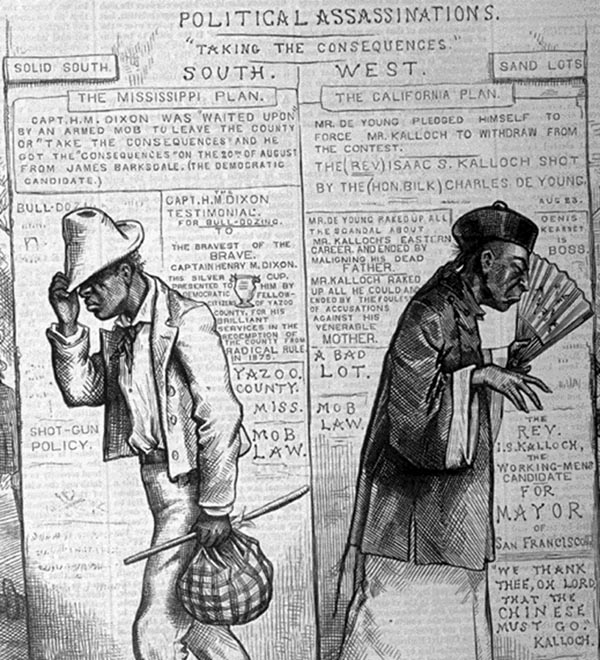 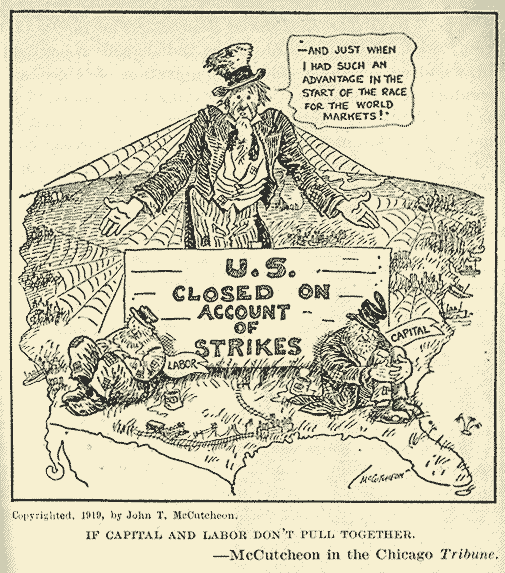 